St. Joseph County Department of Health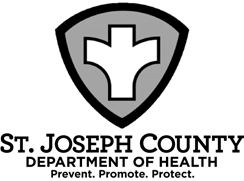 “Promoting physical and mental health and facilitating the prevention ofdisease, injury and disability for all St. Joseph County residents”FOR IMMEDIATE RELEASE						CONTACT:  Jenny ParcellApril 17, 2020								 	              (574) 235-9573COVID-19 Cases UpdateSt. Joseph County- As of today, the county’s total number of confirmed cases is at 363. Almost 57% of cases are female and 43% are male. Age breakdowns include: 19 and under (10%), 20-29 (13%), 30-39 (18%), 40-49 (21%), 50-59 (15%), 60-69 (12%), 70-79 (7%), and 80+ (5%). To date, 5,200 tests have been administered. We are also confirming the eighth death, an elderly male, related to COVID-19 infection. Beacon Health System will operate another mobile testing site on Monday, April 20 from 12-3 p.m. at Harrison Primary Center (3302 Western Ave., South Bend). Individuals must be symptomatic (fever, cough, or shortness of breath) and testing is available on a first come, first served basis. The St. Joseph County Department of Health urges the continuation of the following actions:Practice extreme physical distancing.Maintain at least 6ft between individuals.Practice frequent and proper hand hygiene & cough etiquette.Wash hands often, for at least 20 seconds, with soap & water; coughing and sneezing into your sleeve. Stay home if ill.Adhere to the current Stay-at-Home order which has been extended to May 1, 2020.For more information on COVID-19, visit the Indiana State Department of Health at www.in.gov/isdh and the Centers for Disease Control and Prevention at www.cdc.gov. For general questions as it relates to COVID-19 infection, please call 2-1-1.###